Пешина Лариса Борисовна,учитель немецкого языка МАОУ Гимназия г. НытвыТехнологическая карта урока немецкого языкаТема: «Мой дом»Класс: 7 (второй год обучения, второй ИЯ)УМК / уровень: «Горизонты»/А-1Урок № 3ХОД УРОКАДидактические материалы к уроку: 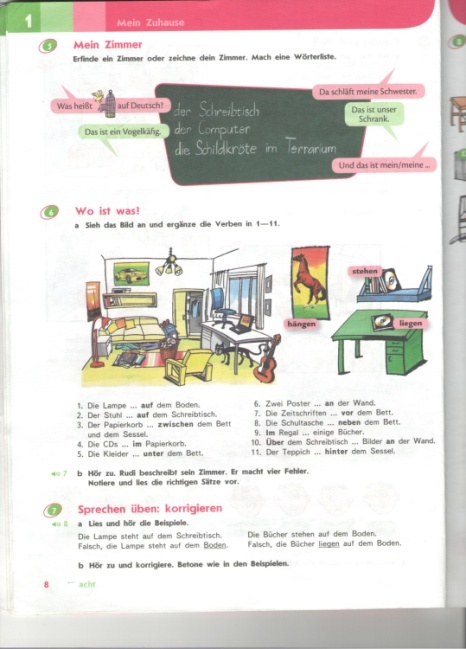 Приложение1Приложения 2-1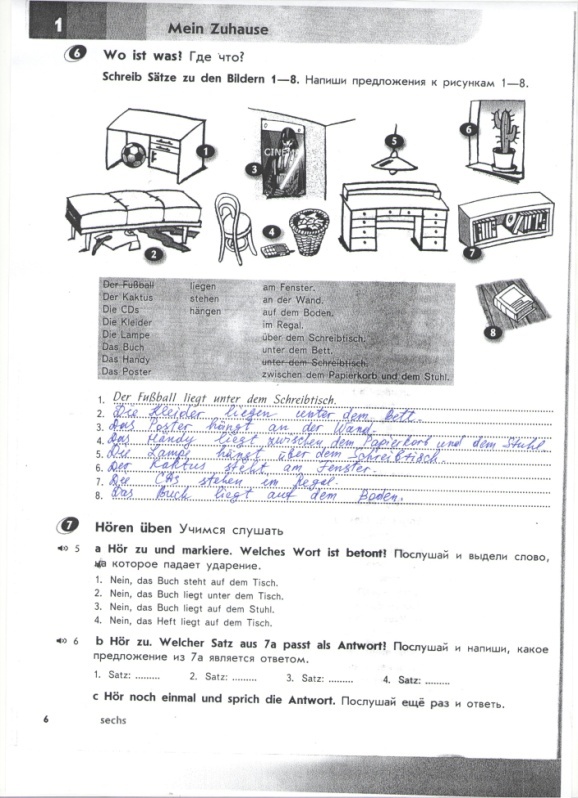 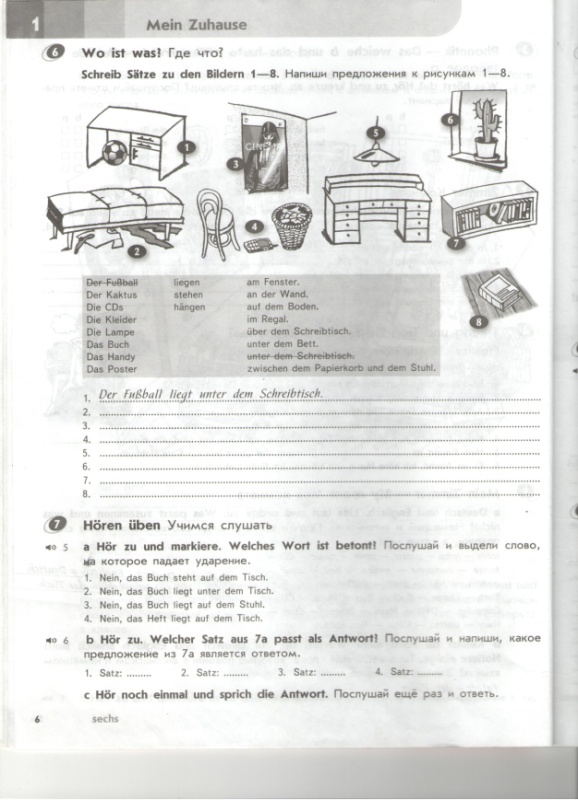                       2-2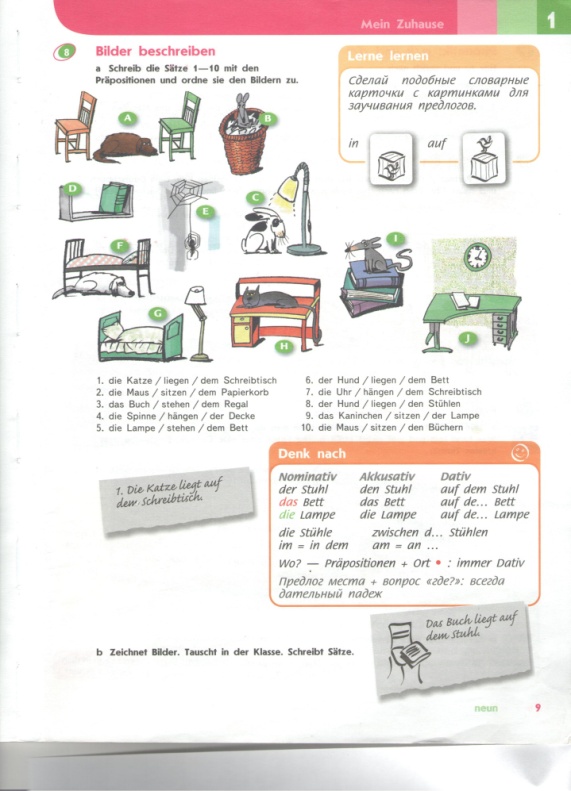 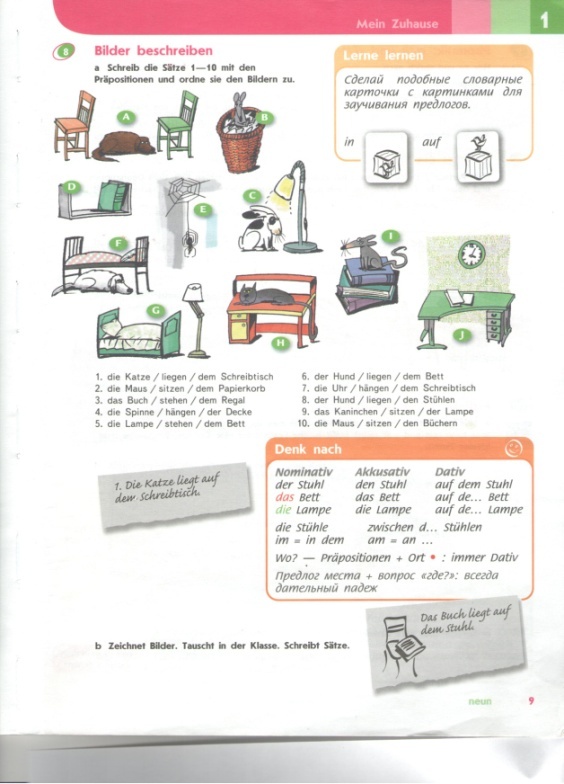 Приложения 3, 4Приложение 5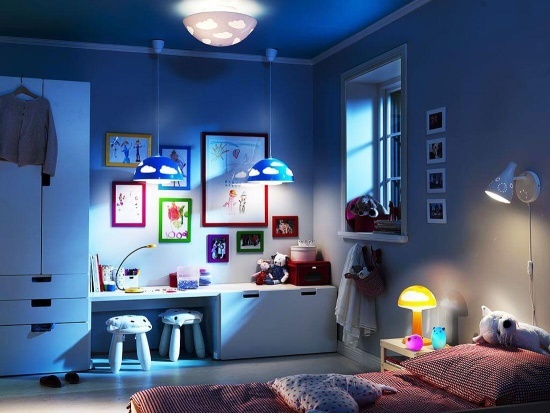 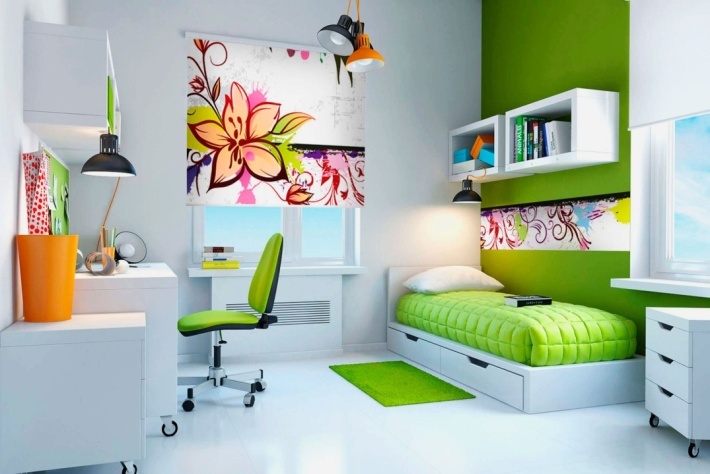 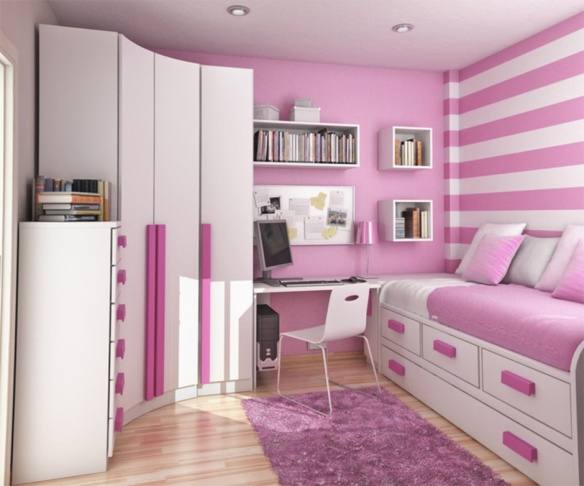 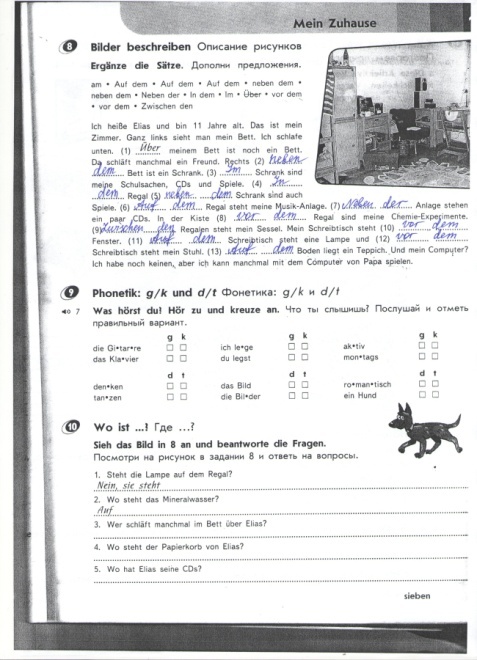 Приложение 6Планируемые предметные результаты учащихся:1.Умеют различать контраст звучания высказываний с разными смысловыми акцентами.2.Могут использовать при описании комнаты необходимую лексику и грамматические структуры в соответствии с предложенным образцом.3.Могут составлять вопросительные предложения и давать краткие ответы в диалоге -расспросе.Могут самостоятельно       формулировать правила изменения артиклей у существительных в дательном падеже.Образовательные задачи учителя:Практические: 1.Развивать умения различать интонационные модели с различными смысловыми акцентами;2.Способствовать активизации лексико-грамматического материала в устной речи;3.Учить вести диалог-расспрос.Познавательные:  Расширить лингвистический кругозор: использование дательного падежа после вопроса WO? Планируемые предметные результаты учащихся:1.Умеют различать контраст звучания высказываний с разными смысловыми акцентами.2.Могут использовать при описании комнаты необходимую лексику и грамматические структуры в соответствии с предложенным образцом.3.Могут составлять вопросительные предложения и давать краткие ответы в диалоге -расспросе.Могут самостоятельно       формулировать правила изменения артиклей у существительных в дательном падеже.Образовательные задачи учителя:Практические: 1.Развивать умения различать интонационные модели с различными смысловыми акцентами;2.Способствовать активизации лексико-грамматического материала в устной речи;3.Учить вести диалог-расспрос.Познавательные:  Расширить лингвистический кругозор: использование дательного падежа после вопроса WO? Формируемые универсальные учебные действия:1.Учатся задавать вопросы о том, где находятся вещи в комнате. 2.*Учатся выделять цветом формальные признаки грамматического материала.*Учатся формулировать грамматическое правило.*Учатся осуществлять корректировку выполненной работы.Учатся работать в паре.Развивающие задачи:1. Развивать логику и воображение при моделировании ситуаций общения.2. Развивать способности к анализу и формулированию выводов.Формируемые универсальные учебные действия:1.Учатся задавать вопросы о том, где находятся вещи в комнате. 2.*Учатся выделять цветом формальные признаки грамматического материала.*Учатся формулировать грамматическое правило.*Учатся осуществлять корректировку выполненной работы.Учатся работать в паре.Воспитательные задачи:Воспитывать чувство товарищества, ответственности  за совместную работу, взаимопомощи.Предполагаемые трудностиУчащиеся путают артикли дательного падежа.Способы их преодоленияВыделение артиклей цветным мелом на доске. (красный-ж.р., синий-м.р., зеленый-ср.р., белый-мн.ч.)Этапы (подэтапы), виды речевой деятельностиЗадачи видов деятельностиРечевая деятельность учителяДеятельность учащихся и ее результатСредства реализации задачФормы взаимодействия/ времяОрганизационно-мотивационный этапОрганизационно-мотивационный этапОрганизационно-мотивационный этапОрганизационно-мотивационный этапОрганизационно-мотивационный этапОрганизационно-мотивационный этап1.Начало урока.2.Фонетичес-кая зарядка.3.Контроль домашнего задания.Активизиро-вать  внима-ние уча-щихся. Обучать работе над произноси-тельной сто-роной речи.Использо-вать глаголы stehen, liegen, hängen в контексте.GutenTag, Kinder! Bald ist in unserer Schule Ausstellung «Design meines Zimmers», wir müssen uns gut vorbereiten. Heute arbeiten wir an der Phonetik, wir schreiben, sprechen und spielen. Lest, hört zu und korrigiert!Wir kontrollieren die Hausaufgabe!Внимательно слушают.Слышат и исправляют звучание фраз согласно заданному акценту в предложении.Зачитывают предложения.Упр.7 (с.8 У)Приложение1Упр. 6 (с. 6 РТ)Прилож.2-1Прилож.2-21 мин.1 мин.Фронтальнаяработа3 мин. Исполнительский (деятельностный) этапИсполнительский (деятельностный) этапИсполнительский (деятельностный) этапИсполнительский (деятельностный) этапИсполнительский (деятельностный) этапИсполнительский (деятельностный) этап1.Активиза-ция лексико-грамматичес-кого матери-ала на письме.2.Системати-зация лекси-ко-граммати-ческих зна-ний.3.Обучение диалогичес-кой речи.Тренировать употребле-ние предло-гов на пись-ме со зри-тельной опрой.1.Развивать способности к выявлению языковых за-кономернос-тей, к анали-зу и форму-лированию выводов.2.Развивать   орфографии-ческую зор-кость, знание значения словРазвивать  умение зада-вать вопросы и реагиро-вать в соот-ветствии с предложен-ной ситуа-циией, ис-пользуя соот-ветствующий лексико-грамматичес-кий материалBeschreibt die Bilder! Schreibt 10 Sätze und ordnet sie den Bildern zu!Давайте ознакомимся с рубрикой «Denk nach»и проанализируем примеры из выполненного задания.Wollen wir die Wörter zum Thema «Die Möbel» wiederholen und eine Übung machen!Kinder! Wollen wir «Bingo» spielen! Выполняют задание письменно в тетради.Самостоятельно формулируют правило изменения артиклей у существительных в дательном падеже. На доске отдельные учащиеся записывают артикли дательного падежа разным цветом.Выполняют задание «Магический квадрат» по ссылке.Получают разные кар-тинки с изображением комнаты. Задают друг другу вопросы (Steht der Tisch neben dem Fenster?) и дают краткий ответ: Ja или Nein. Побеждает тот, кто собрал большее количество положи-тельных ответов.Упр. 8 (с. 9 У)Приложение3«Denk nach»(с. 9 У)Приложение4https://learningapps.org/watch?v=pisbfmhoc20Приложение5Индивидуальная работа 10 мин.Коллектив-ная работа10 мин.Индивидуальная работа5 мин.Парная работа10 мин.Рефлексивный этапРефлексивный этапРефлексивный этапРефлексивный этапРефлексивный этапРефлексивный этап1.Домашнее задание.2.Подведение итоговЗакрепить новый грам-матический материал.Развивать на-выки анали-зирования,  умения осоз-навать чему научился, что могу.Die Hausaufgaben sind:*№ 8 im Arbeitsbuch,* Bilder und Fotos bringen.Продолжите, пожалуйста, предложение! «После этого урока я …..(знаю, умею, могу)»(Предложение написано на доске)Записывают домашнее задание.Высказываются о впечатлениях о занятии.Упр. 8 (с.7 РТ)Прилож.6Фронтальнаяработа.5 мин.